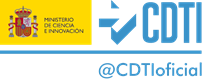 (*)(*)(*)(*)(*) REFLEJE AQUELLOS CAMPOS QUE CONOZCA. Si todavía no los sabe, indique “PENDIENTE”.DATOS DE CONTACTODATOS DE CONTACTONombreOrganizaciónTeléfonoE-mailIDENTIFICACIÓN DE LA PRE-PROPUESTAIDENTIFICACIÓN DE LA PRE-PROPUESTAIDENTIFICACIÓN DE LA PRE-PROPUESTAIDENTIFICACIÓN DE LA PRE-PROPUESTATEMA DE LA PROPUESTADIGITAL INDUSTRIA ESPACIO Referencia del TOPICTítulo del TOPICINFORMACIÓN SOBRE LA PRE-PROPUESTAINFORMACIÓN SOBRE LA PRE-PROPUESTAAcrónimoTítuloPresupuesto estimadoLISTA DE PARTICIPANTES (comience por el coordinador)LISTA DE PARTICIPANTES (comience por el coordinador)Nombre del organismoPaísDUDAS para la reunión (máximo 4)RESUMEN DE LA PRE-PROPUESTA (máximo 1.000 palabras)